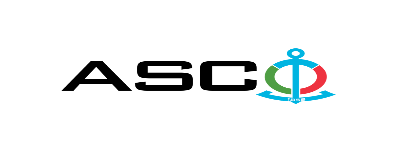 “AZƏRBAYCAN XƏZƏR DƏNİZ GƏMİÇİLİYİ” QAPALI SƏHMDAR CƏMİYYƏTİNİN№AM-034/2021 NÖMRƏLİ 01.10.2021-Cİ Dənizçi MTK-nın balansında olan yüksəkmərtəbəli yaşayış binalarının tikintisi obyekində beton svaylar və betondan istinad divarının kəsilməsi işlərininSATINALINMASI MƏQSƏDİLƏ KEÇİRDİYİAÇIQ MÜSABİQƏNİN QALİBİ HAQQINDA BİLDİRİŞ                                                              “AXDG” QSC-nin Satınalmalar KomitəsiSatınalma müqaviləsinin predmetiDənizçi MTK-nın balansında olan yüksəkmərtəbəli yaşayış binalarının tikintisi obyekində beton svaylar və betondan istinad divarının kəsilməsi işlərinin SATINALINMASIQalib gəlmiş şirkətin (və ya fiziki şəxsin) adı                                ARCHİNAR MMCMüqavilənin qiyməti                                           24355.60 AZNMalların tədarük şərtləri (İncotresm-2010) və müddəti                                     DDPİş və ya xidmətlərin yerinə yetirilməsi müddəti70 gün